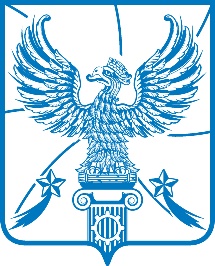 СОВЕТ ДЕПУТАТОВМУНИЦИПАЛЬНОГО ОБРАЗОВАНИЯГОРОДСКОЙ ОКРУГ ЛЮБЕРЦЫ
МОСКОВСКОЙ ОБЛАСТИРЕШЕНИЕ    16.12.2020                                                                             № 409/57г. ЛюберцыО включении в состав муниципальной собственности                  городского округа Люберцы Московской области автомобильных дорог местного значенияВ соответствии с Указом Президента Российской Федерации                          от 22.12.1993 № 2265 «О гарантиях местного самоуправления в Российской Федерации», Постановлением Верховного Совета Российской Федерации                 от 27.12.1991 № 3020-1 «О разграничении государственной собственности                   в Российской Федерации на федеральную собственность, государственную собственность республик в составе Российской Федерации, краев, областей, автономной области, автономных округов, городов Москвы                                         и Санкт-Петербурга и муниципальную собственность», Федеральным законом              от 06.10.2003 № 131-ФЗ «Об общих принципах организации местного самоуправления в Российской Федерации», Федеральным законом                          от 08.11.2007 № 257-ФЗ «Об автомобильных дорогах и дорожной деятельности в Российской Федерации и о внесении изменений в отдельные законодательные акты Российской Федерации», Уставом муниципального образования городской округ Люберцы Московской области, Распоряжением Главы муниципального образования городской округ Люберцы Московской области от 11.12.2020 № 242-РГ/к «Об убытии на учебу», Совет депутатов городского округа Люберцы Московской области решил:1.	Признать муниципальной собственностью автомобильные дороги местного значения, расположенные на территории городского округа Люберцы Московской области в соответствии с перечнем согласно приложению к настоящему Решению.	2.	Опубликовать настоящее Решение в средствах массовой информации.		3.	Контроль за исполнением настоящего Решения возложить на постоянную депутатскую комиссию по вопросам бюджета, экономической и финансовой политике, экономике и муниципальной собственности (Уханов А.И.).И.о. Главы городского округа Люберцы                                     И.Г. НазарьеваПредседатель Совета депутатов                                                   С.Н. Антонов8-495-503-67-66Приложение к  Решению Совета депутатов городского округа Люберцы Московской областиот  16.12.2020   № 409/57Перечень автомобильных дорог местного значения, признаваемых собственностью городского округа Люберцы                    Московской области№п/пНаименование объектаМестонахождение (адрес либо адресная привязка к рядом расположенному объекту)Протяженность Автомобильная дорогаМосковская область,  г. о.  Люберцы, р.п.Томилино, к СНТ «Водник»Протяженность – 780 мАвтомобильная дорогаМосковская область,  г. о.  Люберцы,  р.п. Малаховка, от ул. Калинина до д.29/1Протяженность – 177 мАвтомобильная дорогаМосковская область, г.о. Люберцы, д. Марусино (ЖК Малое Павлино)Протяженность – 2886 мАвтомобильная дорогаМосковская область, г.о. Люберцы,  д.п. Красково, от   ул. Вокзальной до Весоизмерительной компании «Тензо-М»Протяженность – 168 мАвтомобильная дорогаМосковская область, г. о. Люберцы,   р.п. Октябрьский, между ул. Ленина и стадиономПротяженность – 203 м